โรงเรียนบดินทรเดชา (สิงห์ สิงหเสนี)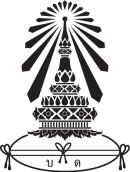 แบบบันทึกการส่งต่อโดยคุณครูประจำชั้น*******************************************วันที่.........เดือน...............................พ.ศ................เรื่อง	ขอความร่วมมือในการช่วยเหลือ (ส่งต่อ)เรียน	..................................................................................................สิ่งที่แนบด้วย ............................................................................................	ด้วยนักเรียนชื่อ.........................................................................................................................ชั้น................................มีพฤติกรรมพอสรุปได้ดังนี้..............................................................................................................................................................................................................................................................................................................................................................................................................และได้ติดตาม/ให้การช่วยเหลือ ดังนี้..............................................................................................................................................................................................................................................................................................................................................................................................................แต่นักเรียนยังมีพฤติกรรมไม่เปลี่ยนแปลง คือ..............................................................................................................................................................................................................................................................................................................................................................................................................	จึงเรียนมาเพื่อขอความร่วมมือในการช่วยเหลือแก้ปัญหาของนักเรียน ดังกล่าว และขอขอบคุณมา ณ ที่นี้	ลงชื่อ..................................................	     			ลงชื่อ..................................................	     	(..........................................................)	    		 	(...........................................................)	                 	                ครูที่ปรึกษา		          			             ครูที่ปรึกษา		                      ลงชื่อ..................................................(..............................................)หัวหน้าระดับชั้นมัธยมศึกษาปีที่.....หมายเหตุ	ส่งต่อภายใน							1. งานวิชาการ							2. งานแนะแนว							3. งานระบบดูแลช่วยเหลือนักเรียน					4. หัวหน้าระดับ					